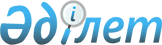 Құрық селолық елді мекенін «ауыл» санатына жатқызу туралыМаңғыстау облысы әкімдігінің 2014 жылғы 09 желтоқсандағы № 307 қаулысы және Маңғыстау облыстық мәслихатының 2014 жылғы 11 желтоқсандағы № 21/315  шешімі. Маңғыстау облысы Әділет департаментінде 2015 жылғы 14 қаңтарда № 2588 болып тіркелді      РҚАО-ның ескертпесі.

      Құжаттың мәтінінде түпнұсқаның пунктуациясы мен орфографиясы сақталған.      «Қазақстан Республикасының әкімшілік-аумақтық құрылысы туралы» 1993 жылғы 8 желтоқсандағы Қазақстан Республикасының Заңына сәйкес, Қарақия аудандық маслихатының және Қарақия ауданының әкімдігінің пікірін ескере отырып, облыс әкімдігі ҚАУЛЫ ЕТЕДІ және облыстық мәслихат ШЕШІМ ҚАБЫЛДАДЫ:

      1. Құрық селолық елді мекені «ауыл» санатына жатқызылсын.

      2. Маңғыстау облыстық мәслихаты аппаратының басшысы (Д.Сейбағытов) осы қаулы мен шешімнің әділет органдарында мемлекеттік тіркелуін, «Әділет» ақпараттық-құқықтық жүйесінде және бұқаралық ақпарат құралдарында оның ресми жариялануын қамтамасыз етсін.

      3. Осы қаулы мен шешімнің орындалуын бақылау облыс әкімінің орынбасары Р.М. Әміржановқа жүктелсін.

      4. Осы қаулы мен шешім әділет органдарында мемлекеттік тіркелген күнінен бастап күшіне енеді және ол алғашқы ресми жарияланған күнінен кейін күнтізбелік он күн өткен соң қолданысқа енгізіледі.

       Облыс әкімі                             А. Айдарбаев

      Сессия төрағасы                         Б. Сарман

      Облыстық мәслихат хатшысы               Б. Жүсіпов

 
					© 2012. Қазақстан Республикасы Әділет министрлігінің «Қазақстан Республикасының Заңнама және құқықтық ақпарат институты» ШЖҚ РМК
				